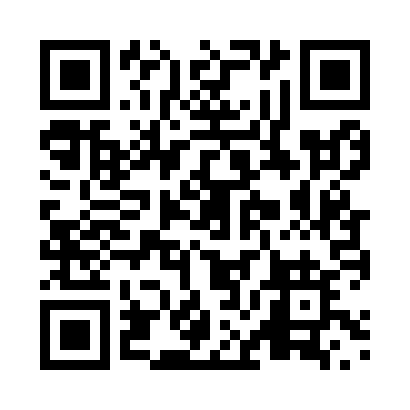 Prayer times for Dorea, Quebec, CanadaMon 1 Jul 2024 - Wed 31 Jul 2024High Latitude Method: Angle Based RulePrayer Calculation Method: Islamic Society of North AmericaAsar Calculation Method: HanafiPrayer times provided by https://www.salahtimes.comDateDayFajrSunriseDhuhrAsrMaghribIsha1Mon3:185:131:006:228:4610:412Tue3:195:141:006:228:4610:413Wed3:205:141:006:228:4610:404Thu3:215:151:006:228:4510:395Fri3:225:161:006:218:4510:396Sat3:235:161:016:218:4410:387Sun3:245:171:016:218:4410:378Mon3:255:181:016:218:4410:369Tue3:275:191:016:218:4310:3510Wed3:285:201:016:218:4310:3411Thu3:295:201:016:208:4210:3312Fri3:315:211:016:208:4110:3213Sat3:325:221:026:208:4110:3114Sun3:335:231:026:198:4010:2915Mon3:355:241:026:198:3910:2816Tue3:365:251:026:198:3810:2717Wed3:385:261:026:188:3810:2518Thu3:395:271:026:188:3710:2419Fri3:415:281:026:178:3610:2320Sat3:425:291:026:178:3510:2121Sun3:445:301:026:168:3410:2022Mon3:465:311:026:168:3310:1823Tue3:475:321:026:158:3210:1624Wed3:495:331:026:158:3110:1525Thu3:515:341:026:148:3010:1326Fri3:525:351:026:148:2910:1127Sat3:545:361:026:138:2810:1028Sun3:565:371:026:128:2710:0829Mon3:575:381:026:118:2510:0630Tue3:595:391:026:118:2410:0431Wed4:015:411:026:108:2310:03